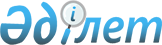 Агроөнеркәсіптік кешен жөніндегі консультативтік комитеттің құрамына өзгерістер енгізу туралыЕуразиялық экономикалық комиссия Алқасының 2015 жылғы 19 мамырдағы № 48 өкімі.
      1. Еуразиялық экономикалық комиссия Алқасының 2012 жылғы 19 шілдедегі № 113 шешімімен бекітілген Агроөнеркәсіптік кешен жөніндегі консультативтік комитеттің құрамына мынадай өзгерістер енгізілсін:
      а) Консультативтік комитеттің құрамына мына адамдар енгізілсін:


                                   Армения Республикасынан

      

                          Қазақстан Республикасынан

      


      б) Будкевич А.М. Консультативтік комитет құрамынан шығарылсын. 
      2. Осы Өкім ресми жарияланған күнінен бастап күнтізбелік 10 күн өткен соң күшіне енеді.
					© 2012. Қазақстан Республикасы Әділет министрлігінің «Қазақстан Республикасының Заңнама және құқықтық ақпарат институты» ШЖҚ РМК
				
Арутюнян                                                
Армен Анатольевич
Давтян 
Лусине Александровна
- Армения Республикасы Ауыл шаруашылығы
 министрінің орынбасары
- Армения Республикасы Ауыл шаруашылығы
 министрлігінің Тамақ өнімдерінің қауіпсіздігі
 мемлекеттік қызметі бастығының орынбасары
Жантасов                                   
Темірлан Бекетұлы
Қазанбаев                                    Ержан Қалдыбайұлы
Құрманов                                          
Рүстем Жомартұлы
Марс                                                                                     
Алмабек Марсұлы
Рамазанова                                  
Әсел Амангелдіқызы
Сукуров                                       
Нұрболат Николаевич
Сүлейменов                                 
Аман Талғатұлы
- Қазақстан Республикасы Ұлттық экономика
  министрлігі Халықаралық экономикалық интеграция
  департаментінің Бірыңғай экономикалық кеңістікті
  қалыптастыру мәселелері жөніндегі басқарма
  басшысы 
-  Қазақстан Республикасы Ұлттық экономика
  министрлігінің Экономика салаларын дамыту
  департаменті директорының орынбасары
-  Қазақстан Республикасы Ұлттық кәсіпкерлер
   палатасы Агроөнеркәсіп кешені комитетінің
   хатшысы
-  Қазақстан Республикасы Ауыл шаруашылығы
  министрлігінің Агроөнеркәсіп кешеніндегі
  мемлекеттік инспекция комитеті төрағасының
  орынбасары
-  Қазақстан Республикасы Ауыл шаруашылығы
  министрлігі Экономикалық интеграция және
  агроазық-түлік нарықтары департаментінің АӨК-ті
  тарифтік, тарифтік емес реттеу және мемлекеттік
  қолдау мәселелері бойынша интеграциялау
  басқармасының басшысы
-  Қазақстан Республикасы Ұлттық кәсіпкерлер
  палатасының Мәскеу қаласындағы Еуразиялық
  экономикалық комиссиядағы Өкілдігінің директоры
-  Қазақстан Республикасы Ұлттық кәсіпкерлер
   Палатасы Агроөнеркәсіп кешені комитеті
   Хатшылығының сарапшысы;
      Еуразиялық экономикалық комиссия         Алқасының Төрағасы                     В. Христенко
